                                  Πρόσκληση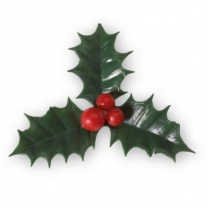 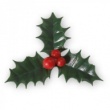 Το 1ο Γυμνάσιο Τρικάλων σας προσκαλεί στην Χριστουγεννιάτικη Εκδήλωση – χριστουγεννιάτικο Bazaar  που διοργανώνει το σχολείο μας, στο χώρο του σχολείουτην Τρίτη 20 – 12 – 2022 και ώρα 16:00 με  18:00.Σας περιμένουμε για να μοιραστούμε μαζί το Πνεύμα των Χριστουγέννων, να τραγουδήσουμε τα κάλαντα, να ακούσουμε χριστουγεννιάτικες ιστορίες και για να στηρίξουμε την προσπάθεια των μαθητών μας αγοράζοντας τα δώρα σας από τις χειροποίητες δημιουργίες των μαθητών  που θα βρείτε στο  Bazaar. Τα έσοδα θα διατεθούν, ένα μέρος σε αγορά τροφίμων για το συσσίτιο ανθρωπιάς και ελπίδας στον Ι.Ν. Παναγίας Φανερωμένης Τρικάλων και ένα μέρος  στις εκδρομές των μαθητών.Με εκτίμηση ο σύλλογος διδασκόντων του 1ου  Γυμνασίου και οι μαθητές του.  